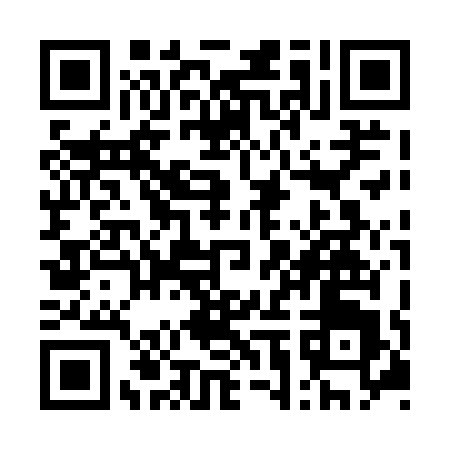 Prayer times for Upper Kemptown, Nova Scotia, CanadaWed 1 May 2024 - Fri 31 May 2024High Latitude Method: Angle Based RulePrayer Calculation Method: Islamic Society of North AmericaAsar Calculation Method: HanafiPrayer times provided by https://www.salahtimes.comDateDayFajrSunriseDhuhrAsrMaghribIsha1Wed4:246:001:096:108:209:562Thu4:225:581:096:118:219:583Fri4:205:571:096:128:2310:004Sat4:185:551:096:138:2410:025Sun4:165:541:096:138:2510:036Mon4:145:521:096:148:2610:057Tue4:125:511:096:158:2810:078Wed4:105:501:096:168:2910:099Thu4:085:481:096:168:3010:1110Fri4:065:471:096:178:3110:1211Sat4:045:461:096:188:3210:1412Sun4:035:451:096:198:3410:1613Mon4:015:431:096:198:3510:1814Tue3:595:421:096:208:3610:2015Wed3:575:411:096:218:3710:2116Thu3:555:401:096:218:3810:2317Fri3:545:391:096:228:3910:2518Sat3:525:381:096:238:4110:2719Sun3:505:371:096:238:4210:2820Mon3:495:361:096:248:4310:3021Tue3:475:351:096:258:4410:3222Wed3:465:341:096:258:4510:3423Thu3:445:331:096:268:4610:3524Fri3:435:321:096:268:4710:3725Sat3:415:311:096:278:4810:3826Sun3:405:311:106:288:4910:4027Mon3:395:301:106:288:5010:4228Tue3:375:291:106:298:5110:4329Wed3:365:281:106:298:5210:4530Thu3:355:281:106:308:5310:4631Fri3:345:271:106:318:5410:47